DEĞERLER EĞİTİMİ            İNGİLİZCE            İNGİLİZCE            İNGİLİZCEAYIN RENGİAYIN RENGİAYIN RAKAMIAYIN RAKAMIAYIN RAKAMIAYIN TÜRK BÜYÜĞÜAYIN TÜRK BÜYÜĞÜTOPLUMDA YARDIMLAŞMA VE DAYANIŞMA VEGETABLESSEASONSCLOTHESVEGETABLESSEASONSCLOTHESVEGETABLESSEASONSCLOTHES                                       YEŞİL MOR                                       YEŞİL MOR     5-6 RAKAMI     5-6 RAKAMI     5-6 RAKAMI                MEVLANA                MEVLANA   MÜZİK ETKİNLİĞİ   MÜZİK ETKİNLİĞİ   MÜZİK ETKİNLİĞİOYUN ETKİNLİĞİOYUN ETKİNLİĞİOYUN ETKİNLİĞİOYUN ETKİNLİĞİTÜRKÇE DİL ETKİNLİĞİTÜRKÇE DİL ETKİNLİĞİTÜRKÇE DİL ETKİNLİĞİAKIL VE ZEKÂ*YERLİ MALITAVŞANIMA RAM SAM SAM PAZARA GİDELİM 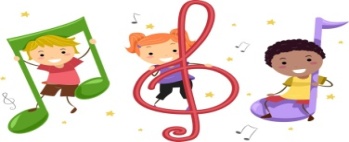 *YERLİ MALITAVŞANIMA RAM SAM SAM PAZARA GİDELİM *YERLİ MALITAVŞANIMA RAM SAM SAM PAZARA GİDELİM KARTON TABAKTAN KULE YARIŞIDENGE OYUNUTOPLARI ÜFLEME PARKURTOPU BARDAĞA KOYEVİMİZ KÖYÜMÜZ OYUNUBARDAKLARI DEVİRME YAKAR TOPKARTON TABAKTAN KULE YARIŞIDENGE OYUNUTOPLARI ÜFLEME PARKURTOPU BARDAĞA KOYEVİMİZ KÖYÜMÜZ OYUNUBARDAKLARI DEVİRME YAKAR TOPKARTON TABAKTAN KULE YARIŞIDENGE OYUNUTOPLARI ÜFLEME PARKURTOPU BARDAĞA KOYEVİMİZ KÖYÜMÜZ OYUNUBARDAKLARI DEVİRME YAKAR TOPKARTON TABAKTAN KULE YARIŞIDENGE OYUNUTOPLARI ÜFLEME PARKURTOPU BARDAĞA KOYEVİMİZ KÖYÜMÜZ OYUNUBARDAKLARI DEVİRME YAKAR TOP                                          HİKÂYE ETKİNLİKLERİ   PARMAK OYUNU      TEKERLEMELER   BİLMECELER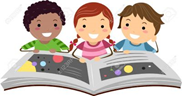                                           HİKÂYE ETKİNLİKLERİ   PARMAK OYUNU      TEKERLEMELER   BİLMECELER                                          HİKÂYE ETKİNLİKLERİ   PARMAK OYUNU      TEKERLEMELER   BİLMECELEREŞLEŞTİRMEZE-KAREYAP-BOZBEZELYEDEN ŞEKİL YAPMASAYI EŞLEŞTİRME TOP KOŞUSU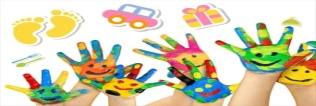 FEN VE DOĞAETKİNLİĞİFEN VE DOĞAETKİNLİĞİMONTESSORİ ETKİNLİĞİMONTESSORİ ETKİNLİĞİMONTESSORİ ETKİNLİĞİSANAT ETKİNLİĞİSANAT ETKİNLİĞİSANAT ETKİNLİĞİBELİRLİ GÜN VE HAFTALARBELİRLİ GÜN VE HAFTALARBELİRLİ GÜN VE HAFTALARYAĞ  KANDİLİ DENEYİKASIRGA DENEYİPAS DENEYİSTATİK ELEKTRİK  DENEYİYANARDAĞ DENEYİGÖRÜNMEZ CAM DENEYİ 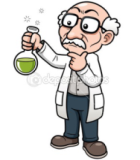 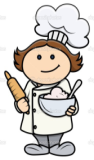 YAĞ  KANDİLİ DENEYİKASIRGA DENEYİPAS DENEYİSTATİK ELEKTRİK  DENEYİYANARDAĞ DENEYİGÖRÜNMEZ CAM DENEYİ SÜPRİZ YUMURTA HEDEFE ULAŞ İP GEÇİRMEEŞYA TAŞIMA DELİKTEN TOP GEÇİRME RESİM TAMAMLAMA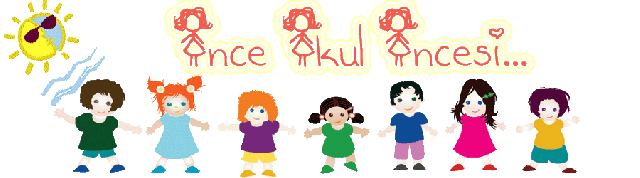 SÜPRİZ YUMURTA HEDEFE ULAŞ İP GEÇİRMEEŞYA TAŞIMA DELİKTEN TOP GEÇİRME RESİM TAMAMLAMASÜPRİZ YUMURTA HEDEFE ULAŞ İP GEÇİRMEEŞYA TAŞIMA DELİKTEN TOP GEÇİRME RESİM TAMAMLAMA  SEMAZEN TEKERLEKLİ SANDALYEKAPI SÜSÜPEÇETEDEN BEBEKYERLİ MALI ŞAPKASIKAPAKLARDAN ÇİÇEK YAPIMITUVALET KAĞIDINDAN ARABA YAPIMIKAŞIK KUKLA  SEMAZEN TEKERLEKLİ SANDALYEKAPI SÜSÜPEÇETEDEN BEBEKYERLİ MALI ŞAPKASIKAPAKLARDAN ÇİÇEK YAPIMITUVALET KAĞIDINDAN ARABA YAPIMIKAŞIK KUKLA  SEMAZEN TEKERLEKLİ SANDALYEKAPI SÜSÜPEÇETEDEN BEBEKYERLİ MALI ŞAPKASIKAPAKLARDAN ÇİÇEK YAPIMITUVALET KAĞIDINDAN ARABA YAPIMIKAŞIK KUKLAMEVLANA HAFTASI(2-9 ARALIK)DÜNYA ENGELLİLER GÜNÜ(3 ARALIK)YERLİ MALI HAFTASI (12-18 ARALIK) İNSAN HAKLARI VE DEMOKRASI(10 ARALIK)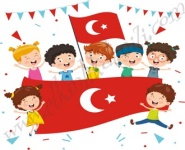 MEVLANA HAFTASI(2-9 ARALIK)DÜNYA ENGELLİLER GÜNÜ(3 ARALIK)YERLİ MALI HAFTASI (12-18 ARALIK) İNSAN HAKLARI VE DEMOKRASI(10 ARALIK)MEVLANA HAFTASI(2-9 ARALIK)DÜNYA ENGELLİLER GÜNÜ(3 ARALIK)YERLİ MALI HAFTASI (12-18 ARALIK) İNSAN HAKLARI VE DEMOKRASI(10 ARALIK)DEĞERLİ VELİMİZ;PERŞEMBE GÜNLERİMİZ PAYLAŞIM GÜNLERİDİR.(kuruyemiş veya meyve)ATÖLYE ÇALIŞMAMIZ BU AY ÇÖMLEK BOYAMA OLUCAKTIR.                                                                                                                                                                                 BİLGİNİZE,  SEVGİLERİMİZLE…                                                                                                                                                                                                                                    ESRANUR DELİCEOĞLUDEĞERLİ VELİMİZ;PERŞEMBE GÜNLERİMİZ PAYLAŞIM GÜNLERİDİR.(kuruyemiş veya meyve)ATÖLYE ÇALIŞMAMIZ BU AY ÇÖMLEK BOYAMA OLUCAKTIR.                                                                                                                                                                                 BİLGİNİZE,  SEVGİLERİMİZLE…                                                                                                                                                                                                                                    ESRANUR DELİCEOĞLUDEĞERLİ VELİMİZ;PERŞEMBE GÜNLERİMİZ PAYLAŞIM GÜNLERİDİR.(kuruyemiş veya meyve)ATÖLYE ÇALIŞMAMIZ BU AY ÇÖMLEK BOYAMA OLUCAKTIR.                                                                                                                                                                                 BİLGİNİZE,  SEVGİLERİMİZLE…                                                                                                                                                                                                                                    ESRANUR DELİCEOĞLUDEĞERLİ VELİMİZ;PERŞEMBE GÜNLERİMİZ PAYLAŞIM GÜNLERİDİR.(kuruyemiş veya meyve)ATÖLYE ÇALIŞMAMIZ BU AY ÇÖMLEK BOYAMA OLUCAKTIR.                                                                                                                                                                                 BİLGİNİZE,  SEVGİLERİMİZLE…                                                                                                                                                                                                                                    ESRANUR DELİCEOĞLUDEĞERLİ VELİMİZ;PERŞEMBE GÜNLERİMİZ PAYLAŞIM GÜNLERİDİR.(kuruyemiş veya meyve)ATÖLYE ÇALIŞMAMIZ BU AY ÇÖMLEK BOYAMA OLUCAKTIR.                                                                                                                                                                                 BİLGİNİZE,  SEVGİLERİMİZLE…                                                                                                                                                                                                                                    ESRANUR DELİCEOĞLUDEĞERLİ VELİMİZ;PERŞEMBE GÜNLERİMİZ PAYLAŞIM GÜNLERİDİR.(kuruyemiş veya meyve)ATÖLYE ÇALIŞMAMIZ BU AY ÇÖMLEK BOYAMA OLUCAKTIR.                                                                                                                                                                                 BİLGİNİZE,  SEVGİLERİMİZLE…                                                                                                                                                                                                                                    ESRANUR DELİCEOĞLUDEĞERLİ VELİMİZ;PERŞEMBE GÜNLERİMİZ PAYLAŞIM GÜNLERİDİR.(kuruyemiş veya meyve)ATÖLYE ÇALIŞMAMIZ BU AY ÇÖMLEK BOYAMA OLUCAKTIR.                                                                                                                                                                                 BİLGİNİZE,  SEVGİLERİMİZLE…                                                                                                                                                                                                                                    ESRANUR DELİCEOĞLUDEĞERLİ VELİMİZ;PERŞEMBE GÜNLERİMİZ PAYLAŞIM GÜNLERİDİR.(kuruyemiş veya meyve)ATÖLYE ÇALIŞMAMIZ BU AY ÇÖMLEK BOYAMA OLUCAKTIR.                                                                                                                                                                                 BİLGİNİZE,  SEVGİLERİMİZLE…                                                                                                                                                                                                                                    ESRANUR DELİCEOĞLUDEĞERLİ VELİMİZ;PERŞEMBE GÜNLERİMİZ PAYLAŞIM GÜNLERİDİR.(kuruyemiş veya meyve)ATÖLYE ÇALIŞMAMIZ BU AY ÇÖMLEK BOYAMA OLUCAKTIR.                                                                                                                                                                                 BİLGİNİZE,  SEVGİLERİMİZLE…                                                                                                                                                                                                                                    ESRANUR DELİCEOĞLUDEĞERLİ VELİMİZ;PERŞEMBE GÜNLERİMİZ PAYLAŞIM GÜNLERİDİR.(kuruyemiş veya meyve)ATÖLYE ÇALIŞMAMIZ BU AY ÇÖMLEK BOYAMA OLUCAKTIR.                                                                                                                                                                                 BİLGİNİZE,  SEVGİLERİMİZLE…                                                                                                                                                                                                                                    ESRANUR DELİCEOĞLUDEĞERLİ VELİMİZ;PERŞEMBE GÜNLERİMİZ PAYLAŞIM GÜNLERİDİR.(kuruyemiş veya meyve)ATÖLYE ÇALIŞMAMIZ BU AY ÇÖMLEK BOYAMA OLUCAKTIR.                                                                                                                                                                                 BİLGİNİZE,  SEVGİLERİMİZLE…                                                                                                                                                                                                                                    ESRANUR DELİCEOĞLU